ЗАКЛЮЧЕНИЕна отчет об исполнении бюджета муниципального района         Клявлинский Самарской области за 1 полугодие 2022 года      15 августа 2022 года1. Основание для проведения экспертно-аналитического мероприятия: -   статья 157, статья 264.2 Бюджетного кодекса Российской Федерации (далее - БК РФ);- Федеральный закон от 07.02.2011 года № 6-ФЗ «Об общих принципах организации и деятельности контрольно-счетных органов субъектов Российской Федерации и муниципальных образований»;- «Положение о Счетной палате муниципального района Клявлинский Самарской области», утвержденное решением Собрания представителей муниципального района Клявлинский Самарской области от 29.10.2021 № 91;- Стандарт внешнего муниципального финансового контроля «Проведение оперативного (текущего контроля) за ходом исполнения местного бюджета» утвержденного приказом председателя Счетной палаты муниципального района Клявлинский Самарской области от 15.04.2022 года № 30;- пункт 1.15 Плана работы Счетной палаты муниципального района Клявлинский Самарской области, утвержденного приказом председателя Счетной палаты муниципального района Клявлинский Самарской области от 01.01.2022 года № 10 (с изменениями от 30.05.2022г. №32).2. Объект мероприятия: Администрация муниципального района Клявлинский Самарской области.3. Предмет экспертно-аналитического мероприятия: 3.1. процесс исполнения бюджета муниципального района Клявлинский Самарской области за 1 полугодие 2022 года;3.2. деятельность объекта контроля по:- исполнению бюджета муниципального района Клявлинский Самарской области по доходам, расходам и источникам финансирования дефицита бюджета;- исполнению публичных нормативных обязательств;- исполнению мероприятий муниципальных программ муниципального района Клявлинский Самарской области;- исполнению непрограммных направлений деятельности;- реализации программы муниципальных внутренних заимствований муниципального района Клявлинский Самарской области.4. Исследуемый период: 1 полугодие 2022 года.5. Цели и вопросы экспертно-аналитического мероприятия: Целью оперативного контроля исполнения бюджета муниципального района Клявлинский Самарской области является анализ исполнения бюджета муниципального района Клявлинский Самарской области в первом полугодии 2022 года, выявление отклонений и недостатков и подготовка предложений по их устранению.Вопросы:- определение полноты и своевременности поступления средств в бюджет муниципального района Клявлинский Самарской области и их расходования в ходе исполнения бюджета муниципального района Клявлинский Самарской области;- установление соответствия между фактическими показателями исполнения бюджета муниципального района Клявлинский Самарской области и плановыми бюджетными назначениями, утвержденными решением о бюджете муниципального района Клявлинский Самарской области на 2022 год и на плановый период 2023 и 2024 годов, а также бюджетными ассигнованиями, утвержденными в сводной бюджетной росписи бюджета муниципального района Клявлинский Самарской области по состоянию на 01.07.2022 года (далее – сводная бюджетная роспись), выявление отклонений и анализ причин их возникновения;- анализ объема и структуры муниципального долга муниципального района Клявлинский Самарской области, размера дефицита (профицита) бюджета муниципального района Клявлинский Самарской области, источников финансирования дефицита бюджета муниципального района Клявлинский Самарской области.6. Результаты экспертно-аналитического мероприятия:6.1. Общая часть Анализ хода исполнения бюджета муниципального района Клявлинский Самарской области за первое полугодие 2022 года (далее - отчетный период) проведен на основании представленных администрацией муниципального района Клявлинский Самарской области документов и сведений, а также данных и информации, полученных из государственных информационных систем:- отчета об исполнении бюджета муниципального района Клявлинский Самарской области за 1 полугодие 2022 года, утвержденного постановлением главы муниципального района Клявлинский Самарской области от 14.07.2022 года № 258;- сводной бюджетной росписи расходов муниципального района Клявлинский Самарской области с учетом изменений на 01.07.2022 года, утвержденной Муниципальным казенным учреждением «Управление финансами муниципального района Клявлинский Самарской области»;- отчета об исполнении бюджета по состоянию на 01.07.2022 года (форма по ОКУД 0503117);- сведений по дебиторской и кредиторской задолженности по состоянию на 01.07.2022 года (форма по ОКУД 0503169).7. Характеристика основных показателей бюджета муниципального района Клявлинский Самарской областиРешением Собрания представителей муниципального района Клявлинский Самарской области от 28.12.2021 № 102 «О принятии решения «О бюджете муниципального района Клявлинский Самарской области на 2022 год и на плановый период 2023 и 2024 годов» бюджет муниципального района Клявлинский Самарской области на 2022 год в первоначальной редакции утвержден по доходам в сумме 399 206,762 тыс. рублей, по расходам в сумме 408 206,762 тыс. рублей, с дефицитом в размере 9 000,000 тыс. рублей (далее – первоначальный бюджет). В отчетном периоде в первоначальный бюджет были внесены изменения решениями Собрания представителей муниципального района Клявлинский Самарской области от 31.01.2022 года № 111, от 28.02.2022 года № 117, от 31.03.2022 года №122, от 28.04.2022г. №132, от 31.05.2022г. №135, от 30.06.2022г. №147 (далее – 6-е уточнение бюджета).В результате 6-го уточнения бюджета муниципального района Клявлинский Самарской области по сравнению с показателями первоначального бюджета общий объем доходов увеличился на 30 305,027 тыс. рублей (7,6%) и составил 429 511,789 тыс. рублей, общий объем расходов увеличился на 72 199,182 тыс. рублей или на 17,7% (480 405,944 тыс. рублей), дефицит бюджета составил 50 894,155 тыс. рублей, что на 41 894,155 тыс. рублей больше размера, утвержденного первоначальным бюджетом (далее – утвержденный бюджет, решение о бюджете).7.1. Исполнение доходной части бюджетаПо состоянию на 01.07.2022 года сводная бюджетная роспись утверждена Муниципальным казенным учреждением «Управление финансами муниципального района Клявлинский Самарской области» в объеме, равном шестому уточнению бюджета 429 511,789 тыс. рублей.Бюджет муниципального района Клявлинский Самарской области (далее – бюджет муниципального района Клявлинский) за отчетный период 2022 года исполнен: по доходам – в объеме 124 314,920 тыс. рублей или 28,9% утвержденного бюджета, по расходам – 144 736,927 тыс. рублей или 30,1% сводной бюджетной росписи, с дефицитом в размере 20 422,007 тыс. рублей при утвержденном годовом дефиците 50 894,155 тыс. рублей. Объем средств, направленных на исполнение публичных нормативных обязательств, составил 937,045 тыс. рублей или 47,6% сводной бюджетной росписи (1 968,669 тыс. рублей).Поступление доходов бюджета муниципального района Клявлинский за отчетный период составило 124 314,920 тыс. рублей или 28,9% утвержденного бюджета, в том числе:по налоговым и неналоговым доходам – 37 574,235 тыс. рублей или 29,2% утвержденного бюджета;по безвозмездным поступлениям – 86 740,685 тыс. рублей или 28,8% утвержденного бюджета.            Согласно представленному отчету об исполнении бюджета за 1 полугодие 2022 года доходы бюджета муниципального района Клявлинский Самарской области за 1 полугодие 2022 год составили 124 314,920 тыс. рублей, что составляет 28,9% к уточненному плану или 31,1% к первоначально установленному плану, сумма неисполненных плановых назначений составила 305 196,869 тыс. рублей.            Основные показатели исполнения местного бюджета по доходам и структура основных доходов бюджета за 1 полугодие 2022 год показывают, что бюджет муниципального образования формируется преимущественно за счет безвозмездных поступлений (69,8%). Исходя из показателей отчета доля налоговых и неналоговых поступлений составляет 30,2% от общего объема доходов. Анализ исполнения бюджетных назначений по доходам за 1 полугодие 2022 года представлен в Таблице №1     Таблица №1           По доходам бюджета муниципального района Клявлинский Самарской области (без учета безвозмездных поступлений) за 1 полугодие 2022 год сумма неисполненных плановых назначений составляет 91 007,518 тыс. рублей или 29,2%; а относительно первоначального плана – 77 434,936 тыс. рублей или 32,7% от утвержденной суммы.           В составе полученных в 1 полугодии 2022 года доходов бюджета муниципального района Клявлинский Самарской области 69,8% составили безвозмездные поступления от других бюджетов бюджетной системы и 30,2% - налоговые и неналоговые доходы (налоговые – 25,9 %, неналоговые – 4,3%).           Налоговые доходы бюджета исполнены на 48,5%, при уточненном годовом плане 66 470,994 тыс. рублей, фактически получено 32 233,251 тыс. рублей.  Анализ исполнения бюджетных назначений по налоговым доходам по состоянию на 01.07.2022 года представлен в Таблице №2     Таблица №2          Неналоговые доходы бюджета исполнены на 8,6%, при уточненном годовом плане 62 110,759 тыс. рублей, фактически получено 5 340,984 тыс. рублей. Анализ исполнения бюджетных назначений по неналоговым доходам по состоянию на 01.07.2022 года представлен в Таблице №3                     Таблица №3            За 1 полугодие 2022 года объем безвозмездных поступлений в бюджет муниципального района Клявлинский составил 86 740,685 тыс. руб. или 28,8% утвержденного бюджета. Анализ исполнения бюджетных назначений по безвозмездным поступлениям по состоянию на 01.07.2022 года представлен в Таблице №4Таблица №47.2. Расходы бюджета муниципального района Клявлинский Самарской областиЗа 1 полугодие 2022 года бюджет муниципального района Клявлинский по расходам исполнен в объеме 144 736,927 тыс. рублей или 30,1% сводной бюджетной росписи.Сводной бюджетной росписью расходы предусмотрены по 23 муниципальным программам муниципального района Клявлинский Самарской области (99,7% от общего объема расходов), непрограммным направлениям деятельности (0,3%). Анализ исполнения расходов бюджета муниципального района Клявлинский по муниципальным программам и не программным направлениям деятельности представлен в таблице №5. Таблица №51) Исполнение бюджета муниципального района Клявлинский по разделам бюджетной классификации расходов.Данные об изменении бюджетных ассигнований за январь – июнь 2022 года по разделам классификации расходов бюджетов приведены в Таблице №6Таблица №6В отчетном периоде значительно была увеличена доля бюджетных ассигнований по разделу «Национальная экономика» на 673,1% от первоначально утвержденного бюджета.Наиболее низкий уровень исполнения бюджета муниципального района Клявлинский по разделам классификации расходов бюджетов отмечается по разделам «охрана окружающей среды» (0,0%), «Жилищно-коммунальное хозяйство» (0,2%), «Национальная экономика» (10,2%).Размер утвержденного на 2022 год резервного фонда составляет 1 415,304 тыс. рублей. Средства резервного фонда в отчетном периоде не использовались.2) Исполнение бюджета муниципального района Клявлинский по ведомственной структуре расходов бюджета муниципального района Клявлинский Самарской области.Ведомственной структурой расходов бюджета муниципального района Клявлинский на 2022 год бюджетные назначения в отчетном периоде предусмотрены 4 главными распорядителями бюджетных средств муниципального района Клявлинский Самарской области.Исполнение бюджета муниципального района Клявлинский за 1 полугодие 2022 года по ведомственной структуре расходов бюджета муниципального района Клявлинский приведено в Таблице №7                                                                                                                              Таблица №73) Исполнение бюджета муниципального района Клявлинский по муниципальным программам муниципального района Клявлинский и не программным направлениям деятельности.          Решением о бюджете на 01.07.2022 года утверждены бюджетные ассигнования на реализацию 24 муниципальных программ и непрограмных мероприятий в размере 480 405,944 тыс. рублей, из них:          - на реализацию 23 муниципальных программ – 478 914,354 тыс. рублей, исполнение составило 144 660,642 тыс. рублей или 30,2% бюджетных назначений;          - на непрограммные мероприятия – 1 491,590 тыс. рублей, исполнение составило 76,285 тыс. рублей или 5,1 % бюджетных назначений.Кассовое исполнение бюджета муниципального района Клявлинский по расходам, предусмотренным на реализацию муниципальных программ муниципального района Клявлинский составило 144 660,642 тыс. рублей или 30,2% сводной бюджетной росписи.Данные по кассовому исполнению расходов по муниципальным программам муниципального района Клявлинский за 1 полугодие 2022 года приведены в Таблице №8. Таблица №8          Из 23 муниципальных программ муниципального района Клявлинский в отчетном периоде не осуществлялось финансирование мероприятий муниципальных программ:          - «Формирование комфортной городской среды на территории муниципального района Клявлинский Самарской области на 2018-2024 годы»;             - «Создание благоприятных условий в целях привлечения медицинских работников для работы в государственных бюджетных учреждениях здравоохранения, расположенных на территории муниципального района Клявлинский Самарской области на 2019-2025 годы»;          - «Поддержка социально ориентированных некоммерческих организаций в муниципальном районе Клявлинский» на 2019-2025 годы».          Низкий процент исполнения имеют следующие муниципальные программы:           - «Муниципальная программа «Модернизация и развитие автомобильных дорог общего пользования местного значения вне границ населенных пунктов в границах муниципального района Клявлинский Самарской области на 2014-2025 годы (1,6%);          - «Муниципальная программа «Комплексное развитие сельских территорий муниципального района Клявлинский Самарской области на 2020-2025 годы» (9,1%);        - «Муниципальная программа «Профилактика терроризма и экстремизма в муниципальном районе Клявлинский Самарской области на 2018-2025 годы» (11,3%).4) Исполнение бюджета муниципального района Клявлинский по расходам, предусмотренным на осуществление бюджетных инвестиций.Общий объем расходов на осуществление бюджетных инвестиций, предусмотренный сводной бюджетной росписью составил 166 335,019 тыс. рублей. Кассовое исполнение по данным расходам составило 24 418,976 тыс. рублей или 14,7 % сводной бюджетной росписи.7.3.  Анализ дебиторской и кредиторской задолженностиДебиторская и кредиторская задолженность главных распорядителей бюджетных средств муниципального района Клявлинский по состоянию на 01.07.2022 года проанализирована на основании бюджетной отчетности (ф. 0503169).По состоянию на 01.07.2022 года дебиторская задолженность (за исключением счетов бюджетного учета 1 205 51 000 «Расчеты по поступлениям текущего характера от других бюджетов бюджетной системы Российской Федерации» и 1 205 61 000 «Расчеты по поступлениям капитального характера от других бюджетов бюджетной системы Российской Федерации») составила 168 379,539 тыс. рублей и по сравнению с началом года увеличилась на 8 860,819 тыс. рублей или на 5,6 %, из них наибольший объем приходится:на «Расчеты по доходам от платежей при пользовании природными ресурсами» (1 205 23 000) – 155 724,224 тыс. рублей (начисленная арендная плата за землю). За январь-июнь 2022 года дебиторская задолженность по данному счету бюджетного учета уменьшилась на 3 458,920 тыс. рублей или на 2,2%;на «Расчеты по выданным авансам» (1 206 00 000) – 12 481,786 тыс. рублей. За январь-июнь 2022 года дебиторская задолженность по данному счету бюджетного учета увеличилась на 12 162,887 тыс. рублей или на 3 814,0%;на «Расчеты по доходам от операционной аренды» (1 205 21 000) – 104,590 тыс. рублей. За январь-июнь 2022 года дебиторская задолженность по данному счету бюджетного учета увеличилась на 104,590 тыс. рублей или на 100%.Размер просроченной дебиторской задолженности за отчетный период остался на прежнем уровне и составил 63 723,622 тыс. рублей. По состоянию на 01.07.2022 года кредиторская составила 92,390 тыс. рублей, за январь-июнь 2022 года уменьшилась на 1 699,435 тыс. рублей или на 94,8%.Наибольший объем кредиторской задолженности сложился в основном по счету 1 303 00 000 «Расчеты по платежам в бюджеты» составил 92,390 тыс. рублей или 100% общего объема кредиторской задолженности.7.4. Источники финансирования дефицита бюджета муниципального района Клявлинский Самарской областиЗа 1 полугодие 2022 года бюджет муниципального района Клявлинский исполнен с дефицитом в размере 20 422,007 тыс. рублей при утвержденном годовом дефиците в размере 50 894,155 тыс. рублей.За январь-июнь 2022 года плановый размер дефицита бюджета муниципального района Клявлинский в результате внесенных изменений увеличился на 41 894,155 тыс. рублей по сравнению с первоначально утвержденным значением.Информация об источниках внутреннего финансирования дефицита бюджета согласно данным отчета об исполнении бюджета муниципального района Клявлинский по состоянию на 01.07.2022 года приведена в таблице №9:Таблица №98. Основные выводы:1. В течение 1 полугодия 2022 года внесение изменений в решение Собрания представителей муниципального района Клявлинский Самарской области от 28.12.2021г. №102 «О бюджете муниципального района Клявлинский Самарской области на 2022 год и плановый период 2023 и 2024 годов» производилось 6 раз, в связи с изменением показателей по налоговым и неналоговым доходам и безвозмездным поступлениям в бюджет района, а также в результате уточнений в ходе исполнения бюджета. В результате увеличение от первоначального плана составило по доходам – 30 305,027 тыс. рублей, или на 7,6 %, увеличение от первоначального плана по налоговым и неналоговым доходам составило – 13 572,582 тыс. рублей или на 11,8 %, по безвозмездным поступлениям увеличение от первоначального плана составило – 16 732,445 тыс. рублей или на 5,9 %. По расходам увеличение составило 72 199,182 тыс. рублей или на 17,7 %.2. Бюджет муниципального района Клявлинский Самарской области за отчетный период 2022 года исполнен: по доходам – в объеме 124 314,920 тыс. рублей или 28,9% утвержденного бюджета (429 511,789 тыс. рублей); по расходам – 144 736,927 тыс. рублей или 30,1% сводной бюджетной росписи (480 405,944 тыс. рублей); с дефицитом в размере 20 422,007 тыс. рублей при утвержденном годовом дефиците 50 894,155 тыс. рублей. 3. При проверке соответствия бюджетных назначений, утвержденных решением Собрания представителей муниципального района Клявлинский Самарской области бюджетным назначениям, отраженным в квартальном отчете, расхождений с формой 0503117 «Отчет об исполнении бюджета» не выявлено.4. Объем средств, направленных на исполнение публичных нормативных обязательств, составил 937,045 тыс. рублей или 47,6% сводной бюджетной росписи (1 968,669 тыс. рублей).5. Бюджет муниципального района Клявлинский формировался преимущественно за счет безвозмездных поступлений. Доля безвозмездных поступлений в общем объёме доходов составила 86 740,685 тыс. рублей или 69,8%, доля налоговых и неналоговых поступлений составила 37 574,235 тыс. рублей или 30,2%. При уточненных бюджетных назначениях в размере 300 930,036 тыс. рублей безвозмездные поступления исполнены на 28,8 %. 6. Производственный анализ исполнения налоговых и неналоговых доходов бюджета за 1 полугодие 2022 года показывает, что поступления составили 37 574,235 тыс. рублей или 29,2% к уточненным плановым назначениям (128 581,753 тыс. рублей).Отрицательное влияние на исполнение бюджета муниципального района Клявлинский оказало невыполнение плановых показателей по прочим поступлениям от использования имущества, находящегося в государственной и муниципальной собственности (доходы, получаемые в виде арендной либо иной платы за передачу в возмездное пользование государственного и муниципального имущества (за исключением имущества бюджетных и автономных учреждений, а также имущества государственных и муниципальных унитарных предприятий, в том числе казенных). Плановые показатели составляют в сумме 45 388,377 тыс. рублей, исполнено в сумме 4 279,975 тыс. рублей (9,4 % от плана).Счетная палата муниципального района Клявлинский Самарской области обращает внимание на существующий риск неисполнения законодательно утвержденных поступлений доходов бюджета муниципального района Клявлинский.7. При утвержденных бюджетных назначениях в размере 480 405,944 тыс. рублей, исполнение районного бюджета по расходам составило 144 736,927 тыс. рублей или 30,1% от бюджетных назначений. Неисполненные бюджетные ассигнования составили 335 669,017 тыс. рублей.8. Исполнение бюджета муниципального района Клявлинский в анализируемом периоде 2022 года осуществлялось 4 главными распорядителями бюджетных средств.             9. В структуре расходов отчета об исполнении бюджета муниципального района Клявлинский за 1 полугодие 2022 года наибольший удельный вес занимают следующие направления расходов:           1. Общегосударственные вопросы –  23,0 % или 33 314,580 тыс. рублей;           2. Межбюджетные трансферты – 18,3% или 26 546,218 тыс. рублей;           3. Образование – 16,0 % или 23 159,082 тыс. рублей;           4. Национальная экономика – 15,6% или 22 541,464 тыс. рублей;           5. Социальная политика – 12,5% или 18 146,696 тыс. рублей;           6. Культура, кинематография – 11,9% или 17 156,647 тыс. рублей.           Ниже других подразделов функциональной классификации расходов бюджета исполнены расходы по подразделам:           1. Жилищно-коммунальное хозяйство – 0,02% или 45,769 тыс. рублей.           10. Кассовое исполнение бюджета муниципального района Клявлинский по расходам, предусмотренным на реализацию муниципальных программ составило 144 660,642 тыс. рублей или 30,2 % сводной бюджетной росписи.            11. По состоянию на 01.07.2022 года дебиторская задолженность (за исключением счетов бюджетного учета 1 205 51 000 «Расчеты по поступлениям текущего характера от других бюджетов бюджетной системы Российской Федерации» и 1 205 61 000 «Расчеты по поступлениям капитального характера от других бюджетов бюджетной системы Российской Федерации») составила 168 379,539 тыс. рублей и увеличилась на 8 860,819 тыс. рублей или на 5,6 %, из них наибольший объем приходится:           на «Расчеты по доходам от платежей при пользовании природными ресурсами» (1 205 23 000) – 155 724,224 тыс. рублей (начисленная арендная плата за землю). За январь-июнь 2022 года дебиторская задолженность по данному счету бюджетного учета уменьшилась на 3 458,920 тыс. рублей или на 2,2%;на «Расчеты по доходам от операционной аренды» (1 205 21 000) – 104,590 тыс. рублей. За январь-июнь 2022 года дебиторская задолженность по данному счету бюджетного учета увеличилась на 104,590 тыс. рублей или на 100%;на «Расчеты по выданным авансам» (1 206 00 000) – 12 481,786 тыс. рублей. За январь-июнь 2022 года дебиторская задолженность по данному счету бюджетного учета увеличилась на 12 162,887 тыс. рублей или на 3 814,0 %.   По состоянию на 01.07.2022 года кредиторская задолженность составила 92,390 тыс. рублей и уменьшилась на 1 699,435 тыс. рублей или на 94,8 %.12. Наибольший объем кредиторской задолженности сложился в основном по счету:счет 1 303 00 000 «Расчеты по платежам в бюджеты» составил 92,390 тыс. рублей или 100 % от общего объема кредиторской задолженности.9. Предложения:1. Собранию представителей муниципального района Клявлинский Самарской области:- Принять к сведению отчет об исполнении бюджета муниципального района Клявлинский Самарской области за 1 полугодие 2022 года.2. Администрации муниципального района Клявлинский Самарской области:- Проанализировать и при необходимости усилить контроль за своевременным, в соответствии с заключенными договорами, поступлением доходов, получаемых в виде арендной либо иной платы за переданное в возмездное пользование муниципального имущества.ПредседательСчетной палаты муниципального района Клявлинский Самарской области                                                                               Л.Ф. Синяева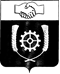 СЧЕТНАЯ ПАЛАТАМУНИЦИПАЛЬНОГО РАЙОНА КЛЯВЛИНСКИЙСАМАРСКОЙ ОБЛАСТИ446960, Самарская область, Клявлинский район, ст. Клявлино, ул. Октябрьская д. 60, тел.: 2-10-64, e-mail: spklv@yandex.comПоказательПервоначальныйплан, Утверждено решением о бюджете (с учетом внесенных изменений)Утверждено решением о бюджете (с учетом внесенных изменений)Утвержденные бюджетные назначения (гр. 4 формы 0503117 на 01.07.2022г.)Утвержденные бюджетные назначения (гр. 4 формы 0503117 на 01.07.2022г.)Фактическое исполнение (ф. 0503117)на 01.07.2022г.Показательтыс. рублейтыс. рублейОтклонение от первоначального решениятыс. рублейтыс. рублейОтклонение от решения с изменениямитыс. рублейтыс. рублейДоходы 399 206,762429 511,789+ 30 305,027429 511,7890,000124 314,920в том числе: Налоговые и неналоговые доходы115 009,171128 581,753+ 13 572,582128 581,7530,00037 574,235Налоговые доходы66 307,99466 470,994+ 163,00066 470,9940,00032 233,251Неналоговые доходы48 701,17762 110,759+ 13 409,58262 110,7590,0005 340,984Безвозмездные поступления 284 197,591300 930,036+ 16 732,445300 930,0360,00086 740,685Наименование показателейУтвержденный первоначальный план(тыс. рублей)Утверждено решением о бюджете на 01.07.2022г. (с учетом внесенных изменений)(тыс. рублей)Исполнение(ф. 0503117) на 01.07.2022г.(тыс. рублей)Неисполненные назначения(тыс. рублей)% исполнения к первонач. плану% исполнения к уточненному плануНалог на доходы физических лиц39 164,23039 164,23017 656,77621 507,45445,145,1Акцизы по подакцизным товарам (продукции), производимым на территории РФ14 608,19014 608,1907 911,3356 696,85554,254,2Налог, взимаемый в связи с применением упрощенной системы налогообложения5 881,5745 881,5743 487,0632 394,51159,359,3Единый налог на вмененный доход для отдельных видов деятельности-10,0003,8946,1060,038,9Единый сельскохозяйственный налог3 150,0003 303,0001 696,1351 606,86553,851,4Налог, взимаемый в связи с применением патентной системы налогообложения810,000810,000390,854419,14648,348,3Государственная пошлина2 694,0002 694,0001 087,1941 606,80640,440,4ИТОГО66 307,99466 470,99432 233,25134 237,74348,648,5Наименование показателейУтвержденный  первоначальный план(тыс. рублей)Утверждено решением о бюджете на 01.07.2022г. (с учетом внесенных изменений)(тыс. рублей)Исполнение(ф. 0503117) на 01.07.2022г.(тыс. рублей)Неисполненные назначения(тыс. рублей)% исполнения к первонач. плану% исполнения к уточненному плануДоходы от использования имущества, находящегося в государственной и муниципальной собственности45 398,37745 388,3774 279,97541 108,4029,49,4Платежи при использовании природными ресурсами12,80012,8007,1595,64155,955,9Доходы  от оказания платных услуг и компенсации затрат государства0,00031,58231,5820,0000,0100Доходы от продажи материальных и нематериальных активов2 100,00015 510,000853,54214 656,45840,65,5Штрафы, санкции, возмещение ущерба1 190,0001 168,000168,726999,27414,214,4ИТОГО48 701,17762 110,7595 340,98456 769,77511,08,6Наименование показателейУтвержденный первоначальный планУтверждено решением о бюджете на 01.07.2022г. (с учетом внесенных изменений)Утверждено решением о бюджете на 01.07.2022г. (с учетом внесенных изменений)Утвержденные бюджетные назначения(гр. 4 ф. 0503117) на 01.07.2022г.Утвержденные бюджетные назначения(гр. 4 ф. 0503117) на 01.07.2022г.Фактическое исполнение(ф. 0503117) на 01.07.2022г.тыс. рублейтыс. рублейОтклонение от первоначального решениятыс. рублейОтклонение от решения с изменениямитыс. рублейДотации79 526,00081 912,835+ 2 386,83581 912,8350,00037 659,935Субсидии135 522,412149 795,780+ 14 273,368149 795,7800,00012 956,016Субвенции33 307,99233 058,597- 249,39533 058,5970,00023 340,551Межбюджетные трансферты20 810,00221 131,639+ 321,63721 131,6390,00010 220,927Прочие безвозмездные поступления15 031,18515 031,1850,00015 031,1850,0002 563,256ИТОГО284 197,591300 930,036+ 16 732,445300 930,0360,00086 740,685НаименованиеУтвержден-ный первоначальный бюджет, (тыс. рублей)Сводная бюджетная роспись на 01.07.2022г. (тыс. рублей)Исполнено (тыс. рублей)% исполнения к первонач. плану% исполнения к уточненному плану123456Муниципальные программы муниципального района Клявлинский Самарской области407 630,477478 914,354144 660,64235,530,2Непрограммные расходы576,2851 491,59076,28513,25,1ВСЕГО расходов408 206,762480 405,944144 736,92735,530,1Наименование показателяРзПРБюджетные ассигнования на 2022 годБюджетные ассигнования на 2022 годИзменение объема бюджетных ассигнований Исполнено % исполненияНаименование показателяРзПРПервоначально утвержденный бюджет Сводная бюджетная роспись по состоянию на 01.07.2022г.Изменение объема бюджетных ассигнований Исполнено % исполненияОбщегосударственные вопросы010071 381,54676 872,672+ 5 491,12633 314,58043,3Функционирование высшего должностного лица субъекта РФ и муниципального образования01022 405,2372 553,241+ 148,004867,69534,0Функционирование правительства РФ, высших исполнительных органов государственной власти РФ, местных администраций010419 603,53920 659,243+ 1 055,7049 567,46546,3Судебная система010576,28576,2850,00076,285100Обеспечение деятельности финансовых, налоговых органов и таможенных органов и органов финансового (финансово-бюджетного надзора)010612 402,31113 203,906+ 801,5954 822,17236,5Резервные фонды0111500,0001 415,304+ 915,3040,0000,0Другие общегосударственные вопросы011336 394,17438 964,693+ 2 570,51917 980,96346,2Национальная экономика040028 611,727221 199,977+ 192 588,25022 541,46410,2Сельское хозяйство и рыболовство04059 197,509159 891,604+150 694,09518 767,08911,7Транспорт04084 268,1484 268,1480,0002 670,10262,6Дорожное хозяйство (дорожные фонды)040914 608,19056 502,345+ 41 894,155881,2541,6Другие вопросы в области национальной экономики0412537,880537,8800,000223,01941,5Жилищно-коммунальное хозяйство050032 138,29320 331,198- 11 807,09545,7690,2Жилищное хозяйство0501105,000105,0000,00045, 76943,6Коммунальное хозяйство050225 224,6507 311,988- 17 912,6620,0000,0Благоустройство05036 808,64312 914,210+ 6 105,5670,0000,0Охрана окружающей среды0600150,000550,000+ 400,0000,0000,0Другие вопросы в области охраны окружающей среды0605150,000550,000+ 400,0000,0000,0Образование0700168 887,70646 866,259- 122 021,44723 159,08249,4Дошкольное образование0701131 402,2266 331,327- 125 070,8992 961,73846,8Общее образование070233 780,35334 785,300+ 1 004,94717 872,80651,4Молодежная политика и оздоровление детей07073 495,7153 726,202+ 230,4872 300,53861,7Другие вопросы в области образования0709209,4122 023,430+ 1 814,01824,0001,2Культура, кинематография080033 385,26635 167,697+ 1 782,43117 156,64748,8Культура080133 385,26635 167,697+ 1 782,43117 156,64748,8Социальная политика100024 533,85225 049,620+ 515,76818 146,69672,4Пенсионное обеспечение10011 817,4841 968,669+ 151,185937,04547,6Социальное обеспечение населения10032 051,3551 051,596- 999,7591 051,596100,0Охрана семьи и детства100420 565,01320 883,473+ 318,46016 158,05577,4Другие вопросы в области социальной политики1006100,0001 145,882+ 1 045,8820,0000,0Физическая культура и спорт11003 562,0843 562,0840,0001 540,98543,3Физическая культура11013 562,0843 562,0840,0001 540,98543,3Средства массовой информации12002 393,4112 565,016+ 171,6051 273,36949,6Периодическая печать и издательства12022 393,4112 565,016+ 171,6051 273,36949,6Обслуживание государственного и муниципального долга1300900,0002 100,000+ 1 200,0001 012,11748,2Обслуживание государственного внутреннего и муниципального долга1301900,0002 100,000+ 1 200,0001 012,11748,2Межбюджетные трансферты общего характера бюджетам субъектов РФ и муниципальных образований140042 262,87746 141,421+ 3 878,54426 546,21857,5Дотации на выравнивание бюджетной обеспеченности субъектов РФ и муниципальных образований140124 900,00024 900,0000,00022 687,02191,1Прочие межбюджетные трансферты  общего характера140317 362,87721 241,421+ 3 878,5443 859,19718,2ВСЕГО408 206,762480 405,944+ 72 199,182144 736,92730,1Код главыНаименованиеУтвержденные бюджетные ассигнования по состоянию на 01.07.2022 г.( тыс. рублей)Исполнено (тыс. рублей)Исполнение, в %922Муниципальное казенное учреждение «Управление финансами муниципального района Клявлинский Самарской области»63 655,54733 691,31752,9938Муниципальное учреждение – Комитет по управлению муниципальным имуществом администрации муниципального района Клвлинский Самарской области152 788,45046 681,20530,6939Администрация муниципального района Клявлинский Самарской области 262 041,06763 635,43124,3978Счетная палата муниципального района Клявлинский Самарской области 1 920,880728,97438,0ИТОГО:480 405,944144 736,92730,1№п/пНаименование муниципальной программыПлановые назначения на 01.07.2022г.( тыс. рублей)Исполнено за 1 плугодие 2022 г.Исполнено за 1 плугодие 2022 г.№п/пНаименование муниципальной программыПлановые назначения на 01.07.2022г.( тыс. рублей)тыс. рублей% от плана1Муниципальная программа «Управление  муниципальными финансами и развитие межбюджетных отношений на 2018-2025 годы»63 655,54733 691,31852,92Муниципальная программа «Управление имуществом муниципального района Клявлинский на 2019-2025 годы»16 541,83313 999,26184,63Муниципальная программа «Развитие сельского хозяйства и регулирования рынков сельскохозяйственной продукции, сырья и продовольствия в муниципальном районе Клявлинский на 2019-2025 годы»9 687,6764 420,52945,64Муниципальная программа «Снижение административных барьеров, повышение качества предоставления государственных и муниципальных услуг» на базе «Многофункционального центра предоставления государственных и муниципальных услуг» муниципального района Клявлинский Самарской области на 2012-2025 годы»23 148,41110 992,59547,55Муниципальная программа «Развитие культуры, молодежной политики и спорта муниципального района Клявлинский» до 2025 года38 544,22517 960,66346,66Муниципальная программа «Обеспечение организации образовательного процесса в общеобразовательных учреждениях, расположенных на территории муниципального района Клявлинский Самарской области» на 2013-2025 годы43 719,60321 870,45350,07Муниципальная программа «Поддержка и развитие районной газеты «Знамя Родины» на 2014-2025 годы»2 565,0161 273,36949,68Муниципальная программа «Развитие муниципального пассажирского транспорта и транспортной инфраструктуры в муниципальном районе Клявлинский на 2013-2025 годы»4 268,1482 670,10262,69Муниципальная программа «Молодой семье – доступное жилье» на 2011-2025 годы1 186,9201 186,920100,010Муниципальная программа «Модернизация и развитие автомобильных дорог общего пользования местного значения вне границ населенных пунктов в границах муниципального района Клявлинский Самарской области на 2014-2025 годы56 502,345881,2541,611Муниципальная программа «Природоохранные мероприятия на территории муниципального района Клявлинский на 2015-2022 годы»141,91659,13241,712Муниципальная программа «Управление делами в муниципальном районе Клявлинский на 2017-2025 годы»20 185,5248 764,37743,413Муниципальная программа «Поддержка и развитие малого и среднего предпринимательства на территории муниципального района Клявлинский Самарской области» на 2017-2025 годы537,880223,01941,514Муниципальная программа «Развитие муниципального управления и эффективная деятельность органов местного самоуправления в муниципальном районе Клявлинский Самарской области на 2018-2024 годы»21 289,1359 791,37446,015Муниципальная программа «Улучшение условий охраны труда в муниципальном районе Клявлинский Самарской области на 2021-2024 годы»502,463221,09044,016Муниципальная программа «Формирование комфортной городской среды на территории муниципального района Клявлинский Самарской области на 2018-2024 годы»12 914,2100,0000,017Муниципальная программа «Профилактика терроризма и экстремизма в муниципальном районе Клявлинский Самарской области на 2018-2025 годы»258,06929,10611,318Муниципальная программа «Создание  благоприятных условий в целях привлечения медицинских работников для работы в государственных бюджетных учреждениях здравоохранения, расположенных на территории муниципального района Клявлинский Самарской области на  2019-2025 годы»116,0000,0000,019Муниципальная программа «Поддержка социально ориентированных некоммерческих организаций в муниципальном районе Клявлинский» на 2019-2025 годы1 145,8820,0000,020Муниципальная программа «Комплексное развитие сельских территорий муниципального района Клявлинский Самарской области на 2020-2025 годы»157 515,91514 346,5599,121Муниципальная программа «Развитие физической культуры и спорта муниципального района Клявлинский на период  до 2025 года»307,862307,862100,022Муниципальная программа «Профилактика правонарушений и обеспечение общественной безопасности в муниципальном районе Клявлинский на 2020-2025 годы»2 258,8941 242,68555,023Муниципальная программа "Создание условий для эффективного осуществления полномочий Счетной палатой муниципального района Клявлинский Самарской области на 2021-2025 годы"1 920,880728,97438,0ИТОГО:478 914,354144 660,64230,2Источники внутреннего финансирования дефицита бюджетаУтвержденный бюджет, тыс. рублейИсполнено, тыс. рублей123Кредиты кредитных организаций в валюте РФ, в том числе: 11 450,0000Получение кредитов 11 450,0000Погашение кредитов 00Бюджетные кредиты от  других бюджетов бюджетной системы Российской Федерации- 2 450,000- 1 533,000Получение кредитов28 895,00017 976,000Погашение кредитов- 31 345,000- 19 509,000Изменение остатков средств на счетах по учету средств  бюджета, в том числе:41 894,15521 955,007Увеличение остатков средств  - 469 856,789- 144 367,574Уменьшение остатков средств  511 750,944166 322,581